H. CONGRESO DEL ESTADOPRESENTE: La Junta de Coordinación Política con fundamento en lo dispuesto por el artículo 66, fracciones II y XXII de la Ley Orgánica del Poder Legislativo, somete a la consideración de este Alto Cuerpo Colegiado el presente dictamen, elaborado con base en los siguientes:A N T E C E D E N T E SI. Mediante Decreto 30/2010 I P.O., se creó el Fondo de Atención a Niños y Niñas Hijos de las Víctimas de la Lucha contra el Crimen, cuyo Comité Técnico se integra, entre otros, por dos Diputadas y Diputados.II. Mediante Decreto No. LXVII/EXLEY/0261/2022 II P.O., se creó el Organismo Público Descentralizado denominado Agencia Estatal de Desarrollo Energético, que de igual forma contempla como integrantes de su Junta de Gobierno, a la o el Legislador que presida la Comisión de Energía del H. Congreso.III. Con fecha 23 de noviembre del 2021, mediante Decreto No. LXVII/EXDEC/0028/2021 I P.O., la LXVII Legislatura designó representantes ante diversos entes que conforman la Administración Pública Estatal, el cual  no contempla las representaciones mencionadas. Así las cosas, quienes integramos la Junta de Coordinación Política, formulamos las siguientes:C O N S I D E R A C I O N E SEn efecto, la Ley Orgánica del Poder Legislativo, en el artículo 66, fracciones II y XXII dispone que es competencia de la Junta de Coordinación Política propiciar la celebración de acuerdos parlamentarios y resolver sobre las representaciones ante diversos entes conforme el decreto de creación de estos últimos.De igual forma, los Decretos No. 30/2010 I P.O., y LXVII/EXLEY/0261/2022 II P.O., mediante los cuales se crearon el Fondo de Atención a Niños y Niñas Hijos de las Víctimas de la Lucha contra el Crimen, y la Agencia Estatal de Desarrollo Energético, contemplan la presencia de representantes del Poder Legislativo, en la conformación de su Comité Técnico y Junta de Gobierno, respectivamente.Aunado a lo anterior, en fecha 13 de junio del año en curso, el Mtro. Marco Julio Durán Villa, Director de Administración y Enajenación de Bines, Fondos y Fideicomisos, giró oficio No. FGE-2C.6.1/1/0401/2022, en el que solicitó la designación de los dos representantes ante el Comité Técnico del Fondo.En atención a ello y con el propósito de dar cumplimiento a lo dispuesto en el citado Decreto 30/2010 I P.O., es que esta Junta de Coordinación Política propone que dicha representación recaiga en las diputadas Marisela Terrazas Muñoz y Magdalena Rentería Pérez, quienes fungen como Presidenta y Secretaria, respectivamente, de la Comisión de Juventud y Niñez,  en razón de la notoria competencia de dicho cuerpo colegiado.Tratándose de la Junta de Gobierno de la Agencia Estatal de Desarrollo Energético, dado que el Decreto de creación señala, con toda claridad, que fungirá como representante del Poder Legislativo quien presida la Comisión de Energía, corresponde, únicamente, hacer la precisión en el Decreto de designación de representantes que compete al Diputado Benjamín Carrera Chávez atender la encomienda.En mérito de lo expuesto, con fundamento en el artículo 66, fracciones II y XXII de la Ley Orgánica del Poder Legislativo, la Junta de Coordinación Política somete a consideración del Pleno el presente dictamen con carácter de: DECRETOARTÍCULO ÚNICO.- Se ADICIONAN los Artículos Cuadragésimo Sexto y Cuadragésimo Séptimo al Decreto No. LXVII/EXDEC/0028/2021 I P.O., para quedar redactados de la siguiente manera:ARTÍCULO CUADRAGÉSIMO SEXTO.- La Sexagésima Séptima Legislatura del Honorable Congreso del Estado, tiene a bien designar como representantes ante el Comité Técnico del Fondo de Atención a Niños y Niñas Hijos de las Víctimas de la Lucha contra el Crimen, a las Legisladoras:1. Marisela Terrazas Muñoz.2. Magdalena Rentería Pérez.ARTÍCULO CUADRAGÉSIMO SÉPTIMO.- La Sexagésima Séptima Legislatura del Honorable Congreso del Estado, tiene a bien designar como representante ante la Junta de Gobierno de la Agencia Estatal de Desarrollo Energético al Legislador:1. Benjamín Carrera Chávez.TRANSITORIOARTÍCULO ÚNICO.-El presente Decreto entrará en vigor al día siguiente de su publicación en el Periódico Oficial del Estado.D A D O en el Salón de Sesiones del Honorable Congreso del Estado, en la ciudad de Chihuahua, Chih., a los doce días del mes de julio del año dos mil veintidós.Así lo aprobó la Junta de Coordinación Política en reunión de fecha 29 de junio de 2022.INTEGRANTESA FAVOREN CONTRAABSTENCIÓN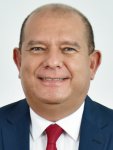 Dip. Edin Cuauhtémoc Estrada SoteloPresidente de la Junta y Coordinador del Grupo Parlamentario del Partido MORENA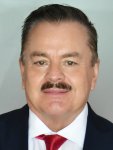 Dip. Mario Humberto Vázquez RoblesCoordinador del Grupo Parlamentario del Partido Acción Nacional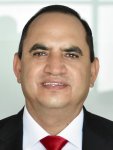 Dip. Noel Chávez VelázquezCoordinador del Grupo Parlamentario del Partido Revolucionario Institucional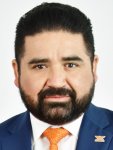 Dip. Francisco Adrián Sánchez VillegasCoordinador del Grupo Parlamentario de Movimiento Ciudadano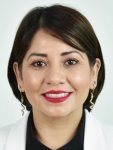 Dip. Amelia Deyanira Ozaeta DíazRepresentante Parlamentaria del Partido del Trabajo